С О Д Е Р Ж А Н И Е Постановление администрации Тейковского муниципального района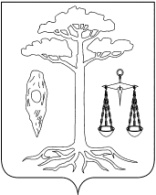 АДМИНИСТРАЦИЯ   ТЕЙКОВСКОГО МУНИЦИПАЛЬНОГО РАЙОНАИВАНОВСКОЙ ОБЛАСТИП О С Т А Н О В Л Е Н И Е от     18.05.2015     №  125г. Тейково О внесении изменений в постановление администрации Тейковского муниципального района от 14.05.2013г. № 237 «Об утверждении плана мероприятий («дорожной карты») «Изменения в отраслях социальной сферы, направленные на повышение эффективности образования» (в действующей редакции)	В целях уточнения основных количественных и качественных характеристик системы образования Тейковского муниципального района администрация Тейковского муниципального районаПОСТАНОВЛЯЕТ:	Внести в приложение к постановлению администрации Тейковского муниципального района от 14.05.2013г. № 237 «Об утверждении плана мероприятий («дорожной карты») «Изменения в отраслях социальной сферы, направленные на повышение эффективности образования» (в действующей редакции) следующие изменения:	в разделе III. «Изменения в дополнительном образовании детей, направленные на повышение эффективности и качества услуг в сфере образования Тейковского муниципального района, соотнесенные с этапами перехода к эффективному контракту» - в пункте 4. «Мероприятия по повышению эффективности и качества услуг в сфере дополнительного образования, соотнесенные с этапами перехода к эффективному контракту» подпункт 14.3 изложить в следующей редакции:- в пункте 5. «Показатели повышения эффективности и качества услуг» подпункт 3. изложить в следующей редакции:Глава  администрации Тейковского муниципального района                                       Е.К. ЗасоринаДля заметокПостановление администрации Тейковского муниципального района от 18.05.2015 г. № 125О внесении изменений в постановление администрации Тейковского муниципального района от 14.05.2013г. № 237 «Об утверждении плана мероприятий («дорожной карты») «Изменения в отраслях социальной сферы, направленные на повышение эффективности образования» (в действующей редакции)14.3Поэтапное повышение заработной платы педагогических работников муниципальных организаций дополнительного образования.Отдел образования2013-2018 годыОтношение средней заработной платы педагогических работников организаций дополнительного образования к средней заработной плате учителей:. – 76,8%. – 80%,. – 82%,. – 90%,. – 100%. – 100%3.Отношение средней заработной платы педагогических работников  организаций дополнительного образования детей к средней заработной плате в регионе.%80,5808290100100Повысится мотивация педагогических работников к активному участию в модернизации образования, отражает качество образования учащихся, престиж педагогической деятельности